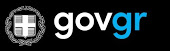 Benvenuto in Grecia (documento originale al sito https://travel.gov.gr/#/)Tutti i viaggiatori devono completare il loro PLF fino al giorno prima di entrare nel paese e lasciare il paese, fornendo informazioni dettagliate sul loro punto di partenza, la durata dei soggiorni precedenti in altri paesi e l'indirizzo del loro soggiorno in Grecia. In caso di soggiorni multipli, sono tenuti a fornire l'indirizzoper almeno le prime 24 ore. È necessario presentare un PLF per famiglia.I viaggiatori riceveranno un'e-mail di conferma al momento della presentazione del PLF;I viaggiatori riceveranno il PLF con il loro codice QR (Quick Response) univoco il giorno del loro arrivo programmato in Grecia e riceveranno una notifica via e-mail (il codice QR sarà fornito in un collegamento nell'e-mail di conferma);I viaggiatori che si imbarcano o si imbarcano il giorno precedente l'arrivo saranno autorizzati a farlo dopo aver mostrato l'e-mail di conferma, poiché riceveranno il loro codice QR durante il volo o il viaggio.Il PLF può essere trovato anche sull'app Visit Greece e su travel.gov.gr. Si consiglia vivamente a tutti i visitatori di scaricare gratuitamente l'app Visit Greece (conforme al GDPR) prima del loro arrivo in GreciaCaro viaggiatore,Ti diamo il benvenuto in Grecia e speriamo che tu possa godere di una meravigliosa e indimenticabile esperienza di vacanza.A nome del governo greco e del ministero greco del turismo, vorremmo informarti che abbiamo fatto tutto quanto in nostro potere per assicurarci che tu stia al sicuro durante il tuo soggiorno in Grecia. La tua salute è la nostra priorità assoluta.Il 14 maggio, la Grecia ha aperto i suoi confini in modo sicuro e raggiungibile.Nei paragrafi seguono, mettiamo a disposizione una guida passo-passo su come prepararsi prima di un viaggio in Grecia a partire dal 14 maggio ° .Queste linee guida sono in atto per garantire la protezione della tua salute, nonché della salute dei tuoi cari e di tutti coloro che sono coinvolti nell'offrirti un'esperienza di ospitalità sicura:- A partire dal 14 maggio, i viaggiatori che arrivano in Grecia devono avere un certificato PCR negativo da un laboratorio di analisi, per un test Covid-19 effettuato entro e non oltre 72 ore prima dell'arrivo.
Questo test è obbligatorio per tutti i turisti (compresi i bambini di età superiore ai 5 anni), indipendentemente dalla situazione epidemiologica nel paese di partenza.- La prova di un test negativo non è richiesta tuttavia per tutti i viaggiatori che hanno completato la vaccinazione (cioè, sono trascorsi 14 giorni dall'ultima vaccinazione, a seconda delle dosi richieste) e sono in possesso di un certificato di vaccinazione.- La prova di un test negativo non è richiesta se il viaggiatore si è ripreso da COVID negli ultimi 9 mesi. Ciò può essere dimostrato attraverso un certificato di recupero rilasciato da un'autorità pubblica o da un laboratorio certificato. Un'altra opzione è un certificato di risultato positivo del test molecolare PCR, che conferma che il titolare si è ripreso dall'infezione da virus SARS-CoV-2, eseguita almeno 2 mesi prima dell'arrivo e non oltre 9 mesi prima dell'arrivo.- Ogni viaggiatore che arriva in Grecia, indipendentemente dal certificato in suo possesso, può sottoporsi a uno screening sanitario casuale. Se sei selezionato, tieni presente che lo screening è obbligatorio. In caso di rifiuto, le autorità si riservano il diritto di rifiutare l'ingresso nel paese. La selezione avviene attraverso un sistema di campionamento mirato “EVA” utilizzato anche nell'estate 2020.- Chiarimento importante : l'ingresso di turisti in Grecia non è soggetto a vaccinazione. Presentare un certificato di vaccinazione facilita notevolmente le procedure all'arrivo. Tuttavia, in nessun caso un certificato di vaccinazione o di anticorpi è considerato un "passaporto".- I paesi dai quali è consentito l'ingresso, alle suddette condizioni, senza obbligo di successivo autoisolamento sono: paesi UE e Area Schengen, USA, UK, Israele, Serbia, EAU, Nuova Zelanda, Australia, Corea del Sud, Thailandia, Ruanda, Singapore, Federazione Russa, Macedonia del Nord, Canada, Bielorussia, Bahrein, Qatar, Cina, Kuwait, Ucraina e Arabia Saudita.
- Si consiglia vivamente ai cittadini non UE di scegliere voli diretti per la Grecia. In ogni altro caso, i viaggiatori dovrebbero attenersi ai requisiti del paese di scalo.
I passeggeri possono entrare nel paese attraverso tutti gli aeroporti internazionali e i porti di Patrasso, Igoumenitsa e Corfù.
I viaggiatori possono entrare dai confini terrestri attraverso i cancelli di ingresso di Promachonas e Ormenio in 24 ore ed Evzonoi dalle 07:00 alle 23:00.
Sono consentite crociere e yacht. I collegamenti marittimi con l'Albania e la Turchia sono temporaneamente limitati.REQUISITI PER I VISITATORIPrima dell'arrivo:
- I turisti devono compilare il Modulo di localizzazione passeggeri (PLF) entro e non oltre le 23:59 (23:59) del giorno prima dell'arrivo in Grecia. Per ulteriori informazioni, fare clic qui .Prima della partenza, tutti i viaggiatori devono assicurarsi di portare con sé una forma accettabile di certificazione delle proprie condizioni di salute. I documenti accettabili includono:- Un risultato del test molecolare PCR negativo da un laboratorio; il test deve essere sostenuto fino a 72 ore prima dell'ingresso.
- Un certificato di vaccinazione rilasciato da un'autorità certificata.
- Un certificato di recupero dall'infezione da virus SARS-CoV-2 rilasciato da un'autorità pubblica o da un laboratorio certificato.
- Un certificato di risultato positivo del test molecolare PCR, che conferma che il titolare si è ripreso dall'infezione da virus SARS-CoV-2, eseguito almeno 2 mesi prima dell'arrivo e non oltre 9 mesi prima dell'arrivo.Tutti i certificati devono includere le informazioni critiche (cioè il numero di dosi e le rispettive date) in inglese, tedesco, francese, italiano, spagnolo, russo e il nome completo della persona deve corrispondere al nome sul passaporto o qualsiasi altro documento di viaggio riconosciuto.All'arrivo:I viaggiatori che arrivano in Grecia sono soggetti a:- Campionamento Test antigene RAPID alle porte di ingresso per soggetti selezionati tratti da un sistema di campionamento mirato, basato sul sistema “EVA”.- Isolamento obbligatorio se risultano positivi per SARS-Cov-2, a seguito di un test di campionamento. In questo caso, i viaggiatori ed i loro compagni di viaggio sono alloggiati in hotel di quarantena, dove saranno sottoposti a ulteriori test PCR per confermare la diagnosi iniziale. Gli ospiti soggiorneranno in hotel appartati per almeno 10 giorni. Le spese di alloggio negli hotel di quarantena sono coperte dallo Stato greco.Il rispetto dei protocolli sanitari durante il trasporto e durante l'intero soggiorno in Grecia è il fattore chiave che consentirà a tutti noi di stare al sicuro e tornare alla normalità.Apprezziamo la tua comprensione e ci scusiamo in anticipo per qualsiasi ulteriore inconveniente.Vi porgiamo un caloroso ringraziamento per la collaborazione e per aver scelto il nostro paese per le vostre vacanze.Non vediamo l'ora di darti il ​​benvenuto in Grecia.DOMANDE E RISPOSTE PER L'APERTURA DEL TURISMO 2021Quando sarà consentita la partenza e l'arrivo di yacht privati ​​e da quali paesi?La partenza e l'arrivo di yacht (ad eccezione di quelli provenienti da Albania e Turchia) è consentita con alcune restrizioni, mentre gli stessi termini e condizioni si applicheranno sia ai cittadini greci che a quelli stranieriCosa si applicherà alle navi da crociera?Dal 14 maggio , restrizioni da crociera vengono completamente rimossi, rispettare sempre i protocolli molto rigidi che vengono applicate a queste attività.Cosa succede se il paese del visitatore richiede un test per il suo ritorno?È possibile eseguire PCR o test antigene direttamente nel luogo in cui ogni ospite soggiorna, se l'ospite necessita di un test per il ritorno a casa. Ciò rende più facile per ogni turista essere coerente con i propri obblighi al fine di tornare in sicurezza nel proprio paese.L'uso di maschere facciali non mediche è obbligatorio all'interno e all'esterno in tutta la Grecia. La restrizione di cui sopra non si applica a:Gli spostamenti sono consentiti tutti i giorni dalle 05:00 alle 23:00 in tutto il Paese.
Cenare:Il servizio è fornito SOLO negli spazi esterni. La riproduzione di musica non è consentita e tutti i clienti devono essere seduti. Un'eccezione si applica a ristoranti, bar e caffè che operano negli spazi interni dell'hotel e servono solo gli ospiti dell'hotel.Deve essere predisposta una disposizione dei tavoli e dei sedili secondo le linee guida di distanziamento fisico e protezione della salute in vigore.Nei bar e nei caffè, due clienti possono essere seduti sugli sgabelli al bancone e deve essere mantenuta una distanza di 1,5 m dai due clienti successivi.Gli orari di apertura sono dalle 05:00 alle 22:45.I clienti in attesa di un tavolo devono indossare una maschera per il viso.Fino a sei (6) persone sono sedute per tavolo.-o0o-
NOTA BENE:  per gli aggiornamenti, consultare anche il sito dell’Ambasciata Italiana ad Atene: https://ambatene.esteri.it/ambasciata_atene/it/ambasciata/coronavirus-covid-19-situazione.html